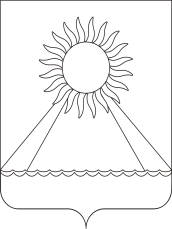 РОССИЙСКАЯ  ФЕДЕРАЦИЯЧЕЛЯБИНСКАЯ   ОБЛАСТЬАРГАЯШСКИЙ МУНИЦИПАЛЬНЫЙ РАЙОНАДМИНИСТРАЦИЯ АРГАЯШСКОГО СЕЛЬСКОГО ПОСЕЛЕНИЯ ПОСТАНОВЛЕНИЕ«04» сентября 2018 г. 	№122О Плане противодействия коррупции в Аргаяшском сельском поселении на 2018 - 2020 годы	В целях реализации Указа Президента Российской Федерации от 29.06.2018 года № 378 «О национальном плане противодействия коррупции на 2018-2020 годы», Федерального закона от 25 декабря 2008 года N 273-ФЗ «О противодействии коррупции», письма администрации Аргаяшского муниципального района от 01.08.2018 г. № 2815, и совершенствования мер по противодействию коррупции в Аргаяшском сельском поселенииадминистрация Аргаяшского  сельского поселения  ПОСТАНОВЛЯЕТ:1. Утвердить План противодействия коррупции в Аргаяшском сельском поселении на 2018 - 2020 годы (прилагается).2. Ведущему специалисту Аргаяшского сельского поселения Байрамгалиной Э.С. разместить настоящее постановление в информационно-коммуникационной сети интернет на официальном сайте администрации Аргаяшского сельского поселения.3. Организацию выполнения настоящего постановления возложить на начальника общего отдела администрации Аргаяшского сельского поселения Галиуллина Д.Г.Глава Аргаяшского сельского поселения                                    А.З.ИшкильдинПланмероприятий  противодействия коррупциив Аргаяшском сельском поселении  на 2018 – 2020  годыN 
п/пМероприятияРезультатОтветственные исполнителиI. Меры по нормативному правовому и методическому обеспечению противодействия коррупцииI. Меры по нормативному правовому и методическому обеспечению противодействия коррупцииI. Меры по нормативному правовому и методическому обеспечению противодействия коррупцииI. Меры по нормативному правовому и методическому обеспечению противодействия коррупции1.Мониторинг законодательства Аргаяшского сельского поселения, регулирующего правоотношения в сфере противодействия коррупции, в целях выявления нормативных правовых актов, требующих приведения в соответствие с федеральным и областным законодательством в связи с его изменением, а также пробелов в правовом регулировании. Подготовка и своевременное внесение необходимых изменений в нормативные правовые акты     2018-2020Общий отдел2.Проведение антикоррупционной экспертизы действующих и   
проектов  муниципальных нормативных правовых актов Аргаяшского сельского поселения в соответствии с действующим законодательством2018-2020Общий отдел3.Обеспечение соблюдения требований законодательства о противодействии коррупции подведомственными учреждениями органов местного самоуправления,  и администрации Аргаяшского сельского поселения:процедуры информирования работниками работодателя о случаях склонения их к совершению коррупционных нарушений и порядка рассмотрения таких сообщений;процедуры информирования работниками работодателя о возникновении конфликта интересов и порядка его урегулирования;процедуры обмена подарками и знаками делового гостеприимства;оценки коррупционных рисков в целях выявления сфер деятельности организаций, наиболее подверженных таким рискам2018-2020Администрация Аргаяшского сельского поселения;подведомственные муниципальные учрежденияII. Меры, направленные на изучение причин коррупции, факторов, способствующих   коррупции, профилактику коррупцииII. Меры, направленные на изучение причин коррупции, факторов, способствующих   коррупции, профилактику коррупцииII. Меры, направленные на изучение причин коррупции, факторов, способствующих   коррупции, профилактику коррупцииII. Меры, направленные на изучение причин коррупции, факторов, способствующих   коррупции, профилактику коррупции4.Анализ заявлений и обращений граждан, объединений граждан и юридических лиц,  поступающих в  администрацию  Аргаяшского  сельского  поселения, а также результатов их рассмотрения на предмет наличия информации о фактах коррупции со стороны муниципальных служащих, а также причинах и условиях способствовавших проявлению таких фактов2018-2020 Общий отдел; Совет депутатов5.Предоставление главе Аргаяшского сельского поселения  информации о выявленных  фактах нарушения исполнения антикоррупционного законодательства, а также выявленных фактах коррупции2018-2020(по мере необходимости)Общий отдел III. Меры, направленные на повышение эффективности деятельности администрации  Аргаяшского  сельского  поселенияIII. Меры, направленные на повышение эффективности деятельности администрации  Аргаяшского  сельского  поселенияIII. Меры, направленные на повышение эффективности деятельности администрации  Аргаяшского  сельского  поселенияIII. Меры, направленные на повышение эффективности деятельности администрации  Аргаяшского  сельского  поселения6.Корректировка и актуализация планов мероприятий по противодействию коррупции в Аргаяшском  сельском поселении  2018-2020Общий отдел	6.1Проведение работы по формированию у служащих и работников учреждений, подведомственных   поселению, отрицательного отношения к коррупции, а также  проведении  мероприятий  по выявлению случаев несоблюдения требований о предотвращении или об урегулировании конфликта интересов2018-2020Общий отдел6.2Обеспечение контроля   за применением предусмотренных законодательством мер юридической ответственности  в каждом случае несоблюдения запретов, ограничений и требований, установленных в целях противодействия коррупции, в том числе мер по предотвращению и урегулированию конфликта интересов2018-2020Администрация поселения6.3Обеспечение принятия мер по повышению эффективности контроля  за соблюдением лицами, замещающими должности муниципальной службы, требований законодательства Российской Федерации о противодействии коррупции, касающихся предотвращения и урегулирования конфликта интересов, в том числе  привлечения   таких лиц к ответственности в случае их несоблюдения2018-2020Администрация поселения6.4Обеспечение принятия мер по повышению эффективности кадровой работы в части,  касающейся ведения личных дел лиц, замещающих муниципальные должности и должности муниципальной службы, в том числе контроля за актуализацией сведений , содержащихся в анкетах, представляемых при назначении на указанные должности и поступлении на такую службу, об их родственниках и свойственниках в целях выявления возможного конфликта интересов2018-2020Общий отделIV. Меры, направленные на исключение  фактов проявления коррупции при расходовании бюджетных средств и использовании муниципального имуществаIV. Меры, направленные на исключение  фактов проявления коррупции при расходовании бюджетных средств и использовании муниципального имуществаIV. Меры, направленные на исключение  фактов проявления коррупции при расходовании бюджетных средств и использовании муниципального имуществаIV. Меры, направленные на исключение  фактов проявления коррупции при расходовании бюджетных средств и использовании муниципального имущества  7.Проведение в установленном порядке антикоррупционной экспертизы документов, связанных с закупками товаров, работ, услуг для обеспечения муниципальных нужд Аргаяшского  сельского поселения 2018-2020Старший экономист, начальник общего отдела8.Обеспечение соблюдения действующего законодательства, регулирующего осуществление закупок для муниципальных нужд, исключение укрупнения лотов при осуществлении закупок.2018-2020Отдел внутреннего финансового контроля и контроля в сфере закупок района (по соглашению), старший экономист    9.Оценка эффективности использования имущества, находящегося в муниципальной собственности Аргаяшского сельского  поселения, в том числе переданного в аренду, хозяйственное ведение и оперативное управление, совершенствование контроля за его использованием2018-2020Заместитель главы поселения по управлению муниципальной собственностью, земельным отношениям, вопросам ЖКХ и инфраструктуреV. Меры, направленные на исключение проявлений коррупции в сфере жилищно-коммунального хозяйстваV. Меры, направленные на исключение проявлений коррупции в сфере жилищно-коммунального хозяйстваV. Меры, направленные на исключение проявлений коррупции в сфере жилищно-коммунального хозяйстваV. Меры, направленные на исключение проявлений коррупции в сфере жилищно-коммунального хозяйства10.Анализ неисполненных муниципальных контрактов в системе жилищно-коммунального хозяйства и принятие мер по исполнению подрядчиками взятых на себя обязательств в части передачи информации в правоохранительные органы при наличии признаков правонарушений2018-2020Контрольно-ревизионная комиссия (далее КРК) Аргаяшского муниципального района (по соглашению)VI. Меры, направленные на совершенствование системы муниципальной службы и противодействия коррупцииVI. Меры, направленные на совершенствование системы муниципальной службы и противодействия коррупцииVI. Меры, направленные на совершенствование системы муниципальной службы и противодействия коррупцииVI. Меры, направленные на совершенствование системы муниципальной службы и противодействия коррупции2017-201911.Организационное обеспечение деятельности комиссий по соблюдению требований к служебному поведению муниципальных служащих и урегулированию конфликта интересов2018-2020Общий отдел,Совет депутатов12.Мониторинг деятельности комиссии по соблюдению требований к служебному поведению муниципальных служащих и урегулированию конфликта интересов в Аргаяшском сельском поселении2018-2020Общий отдел13.Обеспечение контроля за соблюдением ограничений и запретов лицами, замещающими муниципальные должности Аргаяшского сельского поселения, и соблюдением ими установленной процедуры в части уведомления о получении подарка в связи с их должностным положением или в связи с использованием ими своих служебных обязанностей 2018-2020Общий отдел,Совет депутатов14.Обеспечение эффективной системы контроля, за соблюдением ограничений и запретов на муниципальной службе:осуществление комплекса организационных, разъяснительных и иных мер по соблюдению муниципальными служащими запретов, ограничений, в том числе касающихся получения подарков, и исполнению обязанностей, установленных в целях противодействия коррупции;проведение мероприятий по формированию негативного отношения к дарению подарков указанным лицам в связи с их должностным положением или в связи с исполнением ими служебных обязанностей2018-2020Общий отдел15.Проверка достоверности документов и сведений, представляемых гражданами, претендующими на замещение должностей муниципальной службы и муниципальными служащими, путем направления соответствующих запросов в учебные заведения, налоговые и правоохранительные органы2018-2020Общий отдел16.Осуществление в порядке, установленном действующим законодательством, контроля за расходами лиц, замещающих коррупционно опасные должности2018-2020Общий отделVII. Меры, направленные на совершенствование подготовки должностных лиц, ответственных за реализацию мероприятий по противодействию коррупции и профилактику коррупционных проявлений в администрации Аргаяшского сельского поселенияVII. Меры, направленные на совершенствование подготовки должностных лиц, ответственных за реализацию мероприятий по противодействию коррупции и профилактику коррупционных проявлений в администрации Аргаяшского сельского поселенияVII. Меры, направленные на совершенствование подготовки должностных лиц, ответственных за реализацию мероприятий по противодействию коррупции и профилактику коррупционных проявлений в администрации Аргаяшского сельского поселенияVII. Меры, направленные на совершенствование подготовки должностных лиц, ответственных за реализацию мероприятий по противодействию коррупции и профилактику коррупционных проявлений в администрации Аргаяшского сельского поселения 17.Участие   в семинарах, конференциях, «круглых столах», проводимых администрацией района,  по вопросам профилактики и противодействия коррупции и индивидуального консультирования по вопросам применения (соблюдения) антикоррупционных стандартов и  процедур2018-2020Общий отдел18.Участие  в открытых обучающих семинарах, «круглых столах», получения  консультаций  лицами,  уполномоченных на профилактику коррупционных и иных правонарушений в  поселении проводимых в администрации района 2018-2020Общий отдел19.Направление муниципальных служащих на курсы повышения квалификации и обучающие семинары, по вопросам противодействия коррупции.2018-2020Общий отдел20Обеспечение ежегодного повышения квалификации муниципальных служащих, в должностные обязанности которых входит участие в противодействии коррупции2018-2020По плану администрации района 21Обучение муниципальных служащих, впервые поступивших на муниципальную службу для замещения должностей, включенных в перечни, установленные нормативными правовыми актами Российской Федерации, по образовательным программам в области противодействия коррупции2018-2020По плану администрации района VIII. Меры, направленные на обеспечение доступа населения к информации о деятельности органов местного самоуправления в сфере противодействия  коррупцииVIII. Меры, направленные на обеспечение доступа населения к информации о деятельности органов местного самоуправления в сфере противодействия  коррупцииVIII. Меры, направленные на обеспечение доступа населения к информации о деятельности органов местного самоуправления в сфере противодействия  коррупцииVIII. Меры, направленные на обеспечение доступа населения к информации о деятельности органов местного самоуправления в сфере противодействия  коррупции22.Проведение мероприятий по обеспечению доступа населения к информации о деятельности органов местного самоуправления в сфере противодействия коррупции на официальном Интернет-сайте  администрации Аргаяшского сельского поселения2018-2020Ведущий специалист Байрамгалина Э.С.